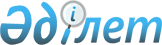 Қазақстан Республикасы Ішкі істер министрлігінің арнайы мемлекеттік мұрағатын құру туралыҚазақстан Республикасы Президентінің 2012 жылғы 6 қаңтардағы № 216 ЖарлығыҚазақстан Республикасы Президенті

мен Үкіметі актілерінің жинағында

жариялануға тиіс              "Ұлттық мұрағат қоры және мұрағаттар туралы" Қазақстан Республикасының 1998 жылғы 22 желтоқсандағы Заңының 22-бабының 2-тармағына сәйкес және ұлттық қауіпсіздікті қамтамасыз ету мақсатында ҚАУЛЫ ЕТЕМІН:



      1. Қазақстан Республикасы Ішкі істер министрлігінің арнайы мемлекеттік мұрағаты құрылсын.



      2. Қазақстан Республикасы Ішкі істер министрлігі осы Жарлықтан туындайтын шараларды қабылдасын.



      3. Осы Жарлық қол қойылған күнінен бастап қолданысқа енгізіледі.      Қазақстан Республикасының

      Президенті                                 Н. Назарбаев
					© 2012. Қазақстан Республикасы Әділет министрлігінің «Қазақстан Республикасының Заңнама және құқықтық ақпарат институты» ШЖҚ РМК
				